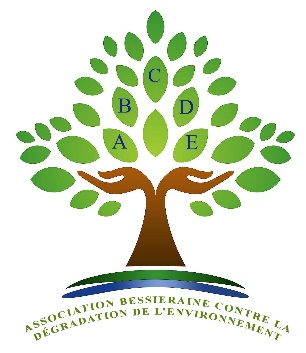 		Bulletin d’adhésion à ABCDE 2023 			    Fiche famille 	Adhésion annuelle (plus de 16 ans) :  montant libre                 29 place du souvenir 31660 Bessières	Gratuité moins de 16 ans				 	   abcde.bessieres@gmail.com  07 81 89 32 26Nom : 	 Prénom :		Nom : 	 Prénom :		Nom : 	 Prénom :		Nom : 	 Prénom :		Nom : 	 Prénom :		Adresse :	 	Code postal :   	       Commune :		 Téléphone :		Adresse mail :  	 En vertu de la loi n°78-17 du 6 janvier 1978 relative à l’informatique, aux fichiers et aux libertés, ABCDE s’engage à ne pas utiliser les informations de l’adhérent à des fins commerciales. Ce dernier dispose également d’un droit de regard et de rectification sur les informations le concernant. Je certifie vouloir adhérer à l’association ABCDE et accepte de verser ma cotisation pour l’année en cours.Total : Je verse ma cotisation : Par chèque      En espèces        Par Virement bancaire* Merci de nous contacterLe :                                                         Signature :